Технологическая карта урокапо учебному предмету «Русский язык»2021-2022 учебный годОрганизационная структура урокаУчитель:   Заборова Татьяна АнатольевнаМБОУ «Школа № 3» «Центр развития образования» г.РязаниКласс:   4УМК:  «Начальная школа ХХI века»Учебник: Иванов С.В., Кузнецова М.И., Петленко Л.В., Романова В.Ю.Тема урока:Тема урока:«Имя числительное»«Имя числительное»«Имя числительное»Тип урока:Тип урока:Урок «открытия» нового знания (формирование).Урок «открытия» нового знания (формирование).Урок «открытия» нового знания (формирование).Цель урока:Цель урока:Создать условия для ознакомления с именем числительным как частью речи, с морфологическими признаками.Формировать умение вести диалог с опорой на наглядность и жизненный опыт  детей.Создать условия для ознакомления с именем числительным как частью речи, с морфологическими признаками.Формировать умение вести диалог с опорой на наглядность и жизненный опыт  детей.Создать условия для ознакомления с именем числительным как частью речи, с морфологическими признаками.Формировать умение вести диалог с опорой на наглядность и жизненный опыт  детей.Деятельностная:Деятельностная:Формирование у учащихся умений построения и применения новых знаний (понятий, способов действий).Формирование у учащихся умений построения и применения новых знаний (понятий, способов действий).Формирование у учащихся умений построения и применения новых знаний (понятий, способов действий).Содержательная:Содержательная:Расширение понятийной базы за счет включения в нее новых элементов. Расширение понятийной базы за счет включения в нее новых элементов. Расширение понятийной базы за счет включения в нее новых элементов. Задачи урока:Задачи урока:Образовательные: ﻿обеспечить в ходе урока усвоение понятий «Имя числительное», «количественные и порядковые имена числительные»,расширить знание учащихся о частях речи русского языка.Развивающие:﻿создать условия для развития таких аналитических способностей учащихся, как умение анализировать, сопоставлять, сравнивать, обобщать, делать выводы;создать условия для развития коммуникативных навыков;содействовать формированию самостоятельной познавательной деятельности;создать условия для развития у учащихся памяти, внимания, воображения;содействовать развитию умений осуществлять рефлексивную деятельность;развить у учащихся умение выделять главное, существенное в изучаемом материале;развить у учащихся умение составлять схемы, планы, формулировать выводы или контрольные вопросы;развить у учащихся познавательный интерес;развить у учащихся интеллектуальные способности переноса знаний и умений в новые ситуации;научить учащихся работать с дополнительной литературой и другими источниками информации;научить учащихся выступать перед аудиторией и защищать свою точку зрения;Воспитательные:﻿способствовать развитию у учащихся культуры взаимоотношений при работе в парах, группах, коллективе;содействовать развитию у учащихся эстетического вкуса, культуры речи;содействовать повышению уровня мотивации учащихся на уроках через средства обучения;способствовать формированию готовности и мобилизации усилий на выполнение заданий;создать условия для реальной самооценки учащихся, реализации его как личности;содействовать формированию у учащихся физического и санитарно-гигиенического воспитания, развития работоспособности, профилактики утомления;содействовать формированию у учащихся бережного отношения к природе и экологической культуры;создавать объективную основу для воспитания и любви к родному краю;содействовать формированию у учащихся толерантности в отношении к культуре своего и других народов;Образовательные: ﻿обеспечить в ходе урока усвоение понятий «Имя числительное», «количественные и порядковые имена числительные»,расширить знание учащихся о частях речи русского языка.Развивающие:﻿создать условия для развития таких аналитических способностей учащихся, как умение анализировать, сопоставлять, сравнивать, обобщать, делать выводы;создать условия для развития коммуникативных навыков;содействовать формированию самостоятельной познавательной деятельности;создать условия для развития у учащихся памяти, внимания, воображения;содействовать развитию умений осуществлять рефлексивную деятельность;развить у учащихся умение выделять главное, существенное в изучаемом материале;развить у учащихся умение составлять схемы, планы, формулировать выводы или контрольные вопросы;развить у учащихся познавательный интерес;развить у учащихся интеллектуальные способности переноса знаний и умений в новые ситуации;научить учащихся работать с дополнительной литературой и другими источниками информации;научить учащихся выступать перед аудиторией и защищать свою точку зрения;Воспитательные:﻿способствовать развитию у учащихся культуры взаимоотношений при работе в парах, группах, коллективе;содействовать развитию у учащихся эстетического вкуса, культуры речи;содействовать повышению уровня мотивации учащихся на уроках через средства обучения;способствовать формированию готовности и мобилизации усилий на выполнение заданий;создать условия для реальной самооценки учащихся, реализации его как личности;содействовать формированию у учащихся физического и санитарно-гигиенического воспитания, развития работоспособности, профилактики утомления;содействовать формированию у учащихся бережного отношения к природе и экологической культуры;создавать объективную основу для воспитания и любви к родному краю;содействовать формированию у учащихся толерантности в отношении к культуре своего и других народов;Образовательные: ﻿обеспечить в ходе урока усвоение понятий «Имя числительное», «количественные и порядковые имена числительные»,расширить знание учащихся о частях речи русского языка.Развивающие:﻿создать условия для развития таких аналитических способностей учащихся, как умение анализировать, сопоставлять, сравнивать, обобщать, делать выводы;создать условия для развития коммуникативных навыков;содействовать формированию самостоятельной познавательной деятельности;создать условия для развития у учащихся памяти, внимания, воображения;содействовать развитию умений осуществлять рефлексивную деятельность;развить у учащихся умение выделять главное, существенное в изучаемом материале;развить у учащихся умение составлять схемы, планы, формулировать выводы или контрольные вопросы;развить у учащихся познавательный интерес;развить у учащихся интеллектуальные способности переноса знаний и умений в новые ситуации;научить учащихся работать с дополнительной литературой и другими источниками информации;научить учащихся выступать перед аудиторией и защищать свою точку зрения;Воспитательные:﻿способствовать развитию у учащихся культуры взаимоотношений при работе в парах, группах, коллективе;содействовать развитию у учащихся эстетического вкуса, культуры речи;содействовать повышению уровня мотивации учащихся на уроках через средства обучения;способствовать формированию готовности и мобилизации усилий на выполнение заданий;создать условия для реальной самооценки учащихся, реализации его как личности;содействовать формированию у учащихся физического и санитарно-гигиенического воспитания, развития работоспособности, профилактики утомления;содействовать формированию у учащихся бережного отношения к природе и экологической культуры;создавать объективную основу для воспитания и любви к родному краю;содействовать формированию у учащихся толерантности в отношении к культуре своего и других народов;Основные термины и понятияОсновные термины и понятияЧасти речи, имя числительное, количественные и порядковые числительные.Части речи, имя числительное, количественные и порядковые числительные.Части речи, имя числительное, количественные и порядковые числительные.Информационно-образовательная средаИнформационно-образовательная средаРесурсыРесурсыМежпредметные связиИнформационно-образовательная средаИнформационно-образовательная средаИнформационный материал (УМК, дополнительная литература) Демонстрационный материал (наглядные пособия, мультимедиа-ресурсы и др.)Диагностический материал (страницы учебника, дополнительные пособия)ПК учителя, проекционный комплект,наглядные печатные материалы,раздаточный материал, УМК, ЭОР,интерактивная доска. Информационный материал (УМК, дополнительная литература) Демонстрационный материал (наглядные пособия, мультимедиа-ресурсы и др.)Диагностический материал (страницы учебника, дополнительные пособия)ПК учителя, проекционный комплект,наглядные печатные материалы,раздаточный материал, УМК, ЭОР,интерактивная доска. Литературное чтениеПланируемые результатыПланируемые результатыПланируемые результатыПланируемые результатыПланируемые результатыПредметныеМетапредметныеМетапредметныеЛичностныеЛичностныеУченик научится (БУ): Познакомится с именем числительным как частью речи. Научится наблюдать морфологические признаки имени числительного.Ученик получит возможность научиться (ПУ): Находить в тексте имя числительное, определять на какие вопросы оно отвечает, узнает разряды имени числительного.Анализировать и корректировать допущенные ошибки. Использовать полученную информацию в жизни.Познавательные УУД Ученик научится (БУ):- ориентироваться в своей системе знаний (определять границы знания / незнания); - проводить сравнение, самостоятельно строить выводы на основе сравнения; проводить анализ и классификацию изучаемых объектов (по нескольким существенным признакам), - делать выводы в результате совместной работы учителя и класса. Ученик получит возможность научиться (ПУ): - извлекать информацию, представленную в разных формах; - расширять свои представления об изучаемых явлениях.Регулятивные УУД Ученик научится (БУ): - определять и формулировать цель деятельности на уроке; - высказывать свое предположение на основе учебного материала;- принимать и сохранять учебную задачу, понимать смысл инструкции учителя и вносить в нее коррективы; - планировать свои действия в соответствии с учебными задачами, различая способ и результат собственных действий; Ученик получит возможность научиться (ПУ): - проявлять инициативу при ответе на вопросы и в выполнении заданий;- осуществлять самоконтроль и самопроверку усвоения учебного материала. Коммуникативные УУД Ученик научится (БУ): - высказывать и обосновывать свою точку зрения;- допускать существование различных точек зрения, учитывать позицию партнера в общении; - участвовать в учебном диалоге;- эмоционально позитивно относиться к процессу сотрудничества. Ученик получит возможность научиться (ПУ): - оформлять свои мысли в письменной форме с учётом речевой ситуации, -осуществлять рефлексию относительно процесса деятельности, контролировать и оценивать результаты.Познавательные УУД Ученик научится (БУ):- ориентироваться в своей системе знаний (определять границы знания / незнания); - проводить сравнение, самостоятельно строить выводы на основе сравнения; проводить анализ и классификацию изучаемых объектов (по нескольким существенным признакам), - делать выводы в результате совместной работы учителя и класса. Ученик получит возможность научиться (ПУ): - извлекать информацию, представленную в разных формах; - расширять свои представления об изучаемых явлениях.Регулятивные УУД Ученик научится (БУ): - определять и формулировать цель деятельности на уроке; - высказывать свое предположение на основе учебного материала;- принимать и сохранять учебную задачу, понимать смысл инструкции учителя и вносить в нее коррективы; - планировать свои действия в соответствии с учебными задачами, различая способ и результат собственных действий; Ученик получит возможность научиться (ПУ): - проявлять инициативу при ответе на вопросы и в выполнении заданий;- осуществлять самоконтроль и самопроверку усвоения учебного материала. Коммуникативные УУД Ученик научится (БУ): - высказывать и обосновывать свою точку зрения;- допускать существование различных точек зрения, учитывать позицию партнера в общении; - участвовать в учебном диалоге;- эмоционально позитивно относиться к процессу сотрудничества. Ученик получит возможность научиться (ПУ): - оформлять свои мысли в письменной форме с учётом речевой ситуации, -осуществлять рефлексию относительно процесса деятельности, контролировать и оценивать результаты.Будут созданы условия для формирования у ученика: - учебно-познавательного интереса к новому учебному материалу, учебно-познавательной мотивации;- осознания смысла учения и личностной ответственности за будущий результат; - готовности открыто выражать свою позицию на уроке; - адекватного понимания причин успеха или неуспеха учебной деятельности;- самостоятельности.Будут созданы условия для формирования у ученика: - учебно-познавательного интереса к новому учебному материалу, учебно-познавательной мотивации;- осознания смысла учения и личностной ответственности за будущий результат; - готовности открыто выражать свою позицию на уроке; - адекватного понимания причин успеха или неуспеха учебной деятельности;- самостоятельности.1 этап урока:  Мотивация (самоопределение) к учебной деятельности1 этап урока:  Мотивация (самоопределение) к учебной деятельностиЦель этапа: Выработка на личностно значимом уровне внутренней готовности к реализации нормативных требований учебной деятельностиЦель этапа: Выработка на личностно значимом уровне внутренней готовности к реализации нормативных требований учебной деятельностиДеятельность учителя и учащихсяФормируемые УУД, компоненты функциональной грамотности (ФГ)Учитель: Создает условия для возникновения у учащихся внутренней потребности включения в деятельность («хочу»); актуализирует требования к ученику со стороны учебной деятельности («надо»); устанавливает тематические рамки учебной деятельности («могу»).Ученики: Настраиваются на предстоящую совместную деятельность.- Здравствуйте, ребята. Начинаем урок русского языка. Сегодня у нас урок из блока «Как устроен наш язык». Это значит, что мы будем … (узнавать новые теоретические сведения, открывать новые знания). Девизом нашего урока будут такие слова: Начинается урок. Пусть пойдет он всем нам впрок.Будем все запоминать, Чтобы в жизни применять. - Как вы понимаете значение слова «впрок»?- Действительно, чтобы урок стал для нас полезным, необходимо в работе быть внимательными, стараться делать выводы, оказывать взаимопомощь друг другу.- Откройте тетради, запишите число и вид работы.Интегративные компоненты ФГ: - коммуникативная грамотность (умение слушать и вступать в диалог). - языковая грамотность: владение средствами родного языка в устной речи.2 этап урока: Актуализация и фиксирование индивидуальных затруднений в пробном действии2 этап урока: Актуализация и фиксирование индивидуальных затруднений в пробном действииЦель этапа:  Подготовка мышления учащихся и осознание ими потребности к выявлению причин затруднений в собственной деятельностиЦель этапа:  Подготовка мышления учащихся и осознание ими потребности к выявлению причин затруднений в собственной деятельностиУчитель: Создает проблемную ситуацию (ситуацию затруднения), предлагая  задание на применение нового знания, запланированного для изучения на данном уроке. Ученики: Пытаются самостоятельно выполнить задание на применение нового знания, запланированного для изучения на данном уроке; фиксируют возникшее затруднение в выполнении пробного действия. - Начнем работу с рубрики «Давайте подумаем». - Запишите слова по группам: имена существительные, имена прилагательные, глаголы, местоимения, наречия.          Считать, ты, девять, карандаши, деревянный, вдалеке, он, быстрый, второй, пенал, завтра, умножать, шесть, умный, парта, вычитать, досуха, вы.- Какие слова вы не выписали? Почему? - Действительно, вы, как носители русского родного языка, слышали термин «Имя числительное» и  использовали его в быту и на уроках. - Какие слова из упражнения являются именами числительными?- Верно. Зачем же нам проводить данный урок?Компоненты языковой ФГ: - формировать интерес к поисковой деятельности; - умение анализировать и обобщать, полученную информацию; - стремиться совершенствовать собственную языковую культуру. Интегративные компоненты ФГ: коммуникативная грамотность (умение слушать и вступать в диалог, самостоятельно выражать свои мысли).Познавательные УУД - анализировать информацию, делать выводы в результате совместной работы.- ориентироваться в своей системе знаний (определять границы знания / незнания). Регулятивные УУД - высказывать свое предположение на основе учебного материала.3 этап урока: Выявление места и причины затруднения (определение границ знания и незнания)3 этап урока: Выявление места и причины затруднения (определение границ знания и незнания)Цель этапа: Осознание места и причины собственных затруднений в выполнении изученных способов действийЦель этапа: Осознание места и причины собственных затруднений в выполнении изученных способов действийУчитель: Осуществляет побуждающий или подводящий диалог, приводящий к осознанию каждым учащимся места и причины своего затруднения. Определяются рамки изучаемого материала.Ученики: Фиксируют  шаг, на котором возникло затруднение; соотносят свои действия с изученными способами и фиксируют, какого знания или умения недостает для решения исходной задачи и задач такого класса вообще (причина затруднения). Вступают в диалог с учителем. Отвечают на вопросы и определяют границы своего «знания» / «не знания», задумываются о решении поставленных учителем задач.- Да, действительно, мы знаем только название данной части речи и можем соотносить со словами, но не знаем грамматические признаки и синтаксическую роль имен числительных.- Назовите цель урока.- Какие задачи нам надо решить в ходе урока для достижения поставленной цели? Регулятивные УУД - определять и формулировать тему и цели деятельности на уроке; Коммуникативные УУД -высказывать и обосновывать свою точку зрения; - допускать существование различных точек зрения.4 этап урока: Построение проекта выхода из затруднения4 этап урока: Построение проекта выхода из затрудненияЦель этапа: Постановка целей коррекционной деятельности и на этой основе - выбор способа и средств их реализацииЦель этапа: Постановка целей коррекционной деятельности и на этой основе - выбор способа и средств их реализацииУчитель: Организовывает коллективный анализ учебной задачи. Направляет выбор учащимися способа  и средства (изученные понятия, алгоритмы, модели, формулы, способы записи и т.д.) построения нового знания. Ученики: В коммуникативной форме формулируют цель своих будущих учебных действий, устраняющих причину возникшего затруднения; предлагают и согласовывают тему урока; выбирают способ и средства построения нового знания; формируют план своих действий.- Составим план работы.1. Дать определение   имени числительному, как части речи (по аналогии с известными определениями других частей речи)2. Выделить группы (разряды) имен числительных.3. Учиться применять новые знания на практике.4. Выполнить самостоятельную работу. Проверить по образцу.5. Подвести итог урока.Компоненты языковой ФГ: - способность извлекать необходимую информацию для ее преобразования в соответствии с учебной задачей - готовность к осознанию терминологических и понятийных характеристик системы языка (формирование точных языковых знаний); - стремление к совершенствованию собственной языковой культуры. (Как результат - осознание богатства, красоты и выразительности русского языка). Интегративные компоненты ФГ: - коммуникативная грамотность (умение слушать и вступать в диалог). - готовность к целесообразному использованию языковых средств  при создании устных и письменных высказываний, рассуждений, доказательств.Познавательные УУД - определять границы знания/незнания.Регулятивные УУД - готовить рабочее место, все необходимое для включения в учебную деятельность. - умение осуществлять самоконтроль и самооценку Коммуникативные УУД - участвовать в учебном диалоге5 этап урока: Реализация построенного проекта выхода из затруднения5 этап урока: Реализация построенного проекта выхода из затрудненияЦель этапа: Осмысленная коррекция учащимися своих ошибок в самостоятельной работе и формирование умения правильно применять соответствующие способы действийЦель этапа: Осмысленная коррекция учащимися своих ошибок в самостоятельной работе и формирование умения правильно применять соответствующие способы действийУчитель: Фиксирует выдвинутые учениками гипотезы, организует их обсуждение; направляет  деятельность учащихся в соответствии с планом. Ученики: На основе выбранного метода выдвигают и обосновывают гипотезы; фиксируют (вербально и знаково)  и применяют новый способ действий для решения задачи, вызвавшей затруднение.- «Имя числительное»!  С числами вы каждый день встречаетесь в быту и  на уроках русского языка, литературного чтения, математики, окружающего мира, технологии.Уникальная особенность числительных состоит в том, что все они могут быть перечислены (их всего около пятидесяти0 с небольшим). А можно ли перечислить все существительные, прилагательные, глаголы?Нет! Всё новые и новые слова появляются в языке, пополняются словари. А вот новые числительные вряд ли уже появятся: ведь для всех, даже самых огромных чисел, уже в древности люди придумали названия.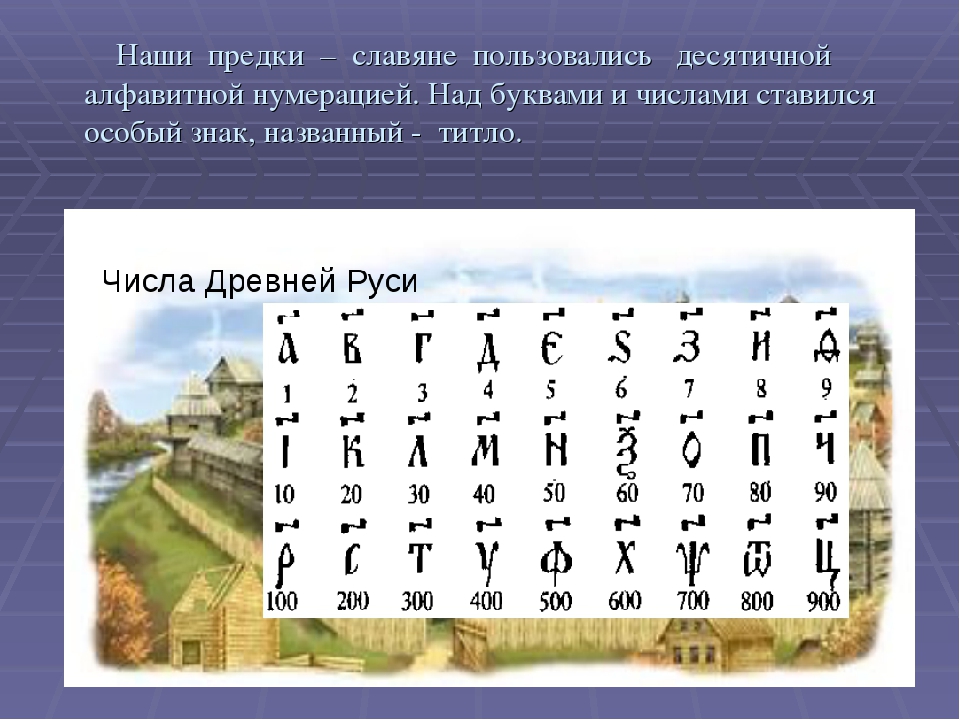 По частоте употребления числительное на 8 месте. На 9 000 слов употребляется 55 числительных.Слова, обозначающие в русском языке числа, собирались постепенно, из разных частей речи. "Один", "два", "три", "четыре" – из прилагательных. "Пять", "шесть", "семь", "восемь", "девять" – из существительных. В середине ХVIII века М.В.Ломоносов в своей грамматике впервые назвал числительные самостоятельной частью речи.Сфера употребления имен числительных очень широка. Числительные используются в быту, в разговорной речи, в фольклоре (загадках, сказках, пословицах, поговорках). Отличительной особенностью имен числительных является то, что они записываются и цифрами, и буквами.- Выполните задание.Из данных пословиц и поговорок выпишите  имена числительные. (Предложения появляются последовательно на экране, дети по одному выходят и записывают на доске числительные)Два сапога – пара. Лучше один раз увидеть, чем сто раз услышать. Один ум хорошо, а два лучше. У семи нянек и дитя без глаза. Две собаки дерутся, третья не лезь. Один раз не сумеешь, во второй – научишься. Первый снег выпадает -  сорок дней до зимы. Семь бед – один ответ. Первый блин – комом.Имена числительные: два, сто, один, семь, третья, второй, первый, сорок. (Записывать слова без повтора)- Попробуйте дать определение имени числительному как части речи.- Верно. А теперь разбейте данные слова на две группы.- Что называют слова первой группы, на какие вопросы отвечают?- Что называют слова второй группы, на какие вопросы отвечают?- Как называются данные группы слов мы узнаем из рубрики «Тайны языка». Откройте учебник, с. 84. Прочитает материал рубрики …- Давайте в виде схемы оформим новые знания.- Опираясь на схему, расскажите об имени числительном.Компоненты языковой ФГ: - развитие умения выявлять языковую единицу и анализировать её особенности в языке; - соотнесение языковой единицы с вопросами,- различение признаков имени числительного. - развитие чуткости и внимания к языку.Интегративные компоненты ФГ: - коммуникативная грамотность (участие в учебном диалоге, построение монологической речи). Познавательные УУД - выполнять логические действия с языковым материалом; - проводить анализ, сравнение, обобщение; - подводить под понятие, доказывать, делать выводы; - наблюдать морфологические признаки и синтаксическую функцию имени числительного.Регулятивные УУД - работать по инструкции; - осуществлять самоконтроль по результату выполнения задания; - осуществлять взаимный контроль и оказывать в сотрудничестве необходимую взаимопомощь. Коммуникативные УУД – высказывать и обосновывать свою точку зрения; -строить свои диалогические и монологические высказывания. 6 этап урока: Первичное закрепление с проговариванием во внешней речи6 этап урока: Первичное закрепление с проговариванием во внешней речиЦель этапа: Закрепление способов действий, вызвавших затрудненияЦель этапа: Закрепление способов действий, вызвавших затрудненияУчитель: Организовывает деятельность учащихся (фронтально, в группах, в парах) по применению новых знаний так, чтобы каждый из них проговорил во внешней речи это новое знание Ученики: Решают несколько типовых заданий на новый способ действия, при этом проговаривая вслух выполненные шаги и их обоснование - определения, алгоритмы, свойства и т.д.- Выполним упражнение 1 на с. 84 учебника. Поработаем в парах. Распределите между собой, какие числительные кто будет выписывать. Дайте название своей группе слов и запишите вопрос. Затем выпишите слова.- Проверяем по цепочке, обязательно применяем в речи полученные знания.Количественные числительные: восемь, десять, восемнадцать, один, пятьдесят, одиннадцать, тридцать три.Порядковые числительные: третий, пятнадцатый, двадцать второй, сорок шестой, сотый.- Вспомните случаи употребления некоторых из данных числительных в литературе.- Давайте немного отдохнем и проведем физическую минутку (видеоролик).Компоненты читательской ФГ: - применение просмотрового чтения в процессе поиска нужной информации, извлечение нужной информации и преобразование ее в соответствие с учебной задачей; - анализ и обобщение полученной информации; - овладение знаниями и умениями аналитического характера, развитие устной и речи учащихся;- личная оценка прочитанного; Интегративные компоненты ФГ: Коммуникативная грамотность (участие в учебном диалоге). Познавательные УУД -проводить анализ прочитанного, сравнение, строить выводы на основе сравнения. Регулятивные УУД - работать по плану, инструкции; - поиск и выделение необходимой информации; структурирование полученных знаний; - осуществлять самоконтроль деятельности. Коммуникативные УУД - умение формулировать своё мнение и слушать собеседника;- умение выражать свои мысли и оценивать действия участников образовательного процесса; - допускать существование различных точек зрения 7 этап урока: Самостоятельная работа с самопроверкой по эталону7 этап урока: Самостоятельная работа с самопроверкой по эталонуЦель этапа: Интериоризация нового или скорректированного знания и способов действий, самопроверка их усвоения, индивидуальная рефлексия достижения цели и создание (по возможности) ситуации успехаЦель этапа: Интериоризация нового или скорректированного знания и способов действий, самопроверка их усвоения, индивидуальная рефлексия достижения цели и создание (по возможности) ситуации успехаУчитель: Организовывает самостоятельное выполнение с самопроверкой по эталону учащимися типовых заданий на новый способ действия; предоставляет возможность выявления причин ошибок и их исправление; создает ситуацию успеха.Ученики: Применяют новый способ для самостоятельного выполнения с самопроверкой и взаимопроверкой по эталону типовых заданий; отрабатывают операции, в которых допущены ошибки.- Для выполнения самостоятельной работы предлагаю текст упражнения 3 на с. 86.- Проверьте свою работу по образцу.Компоненты читательской ФГ: - способность извлекать необходимую информацию для ее преобразования в соответствии с учебной задачей. Компоненты коммуникативной ФГ: - способность слушать и вступать в диалог. Познавательные УУД - применять правила и пользоваться инструкциями; - ставить, формулировать и решать проблемы; - развивать мыслительные процессы: сравнение, обобщение, анализ. Регулятивные УУД - использовать речь для регуляции своего действия; - выбирать действия в соответствии с поставленной задачей и способами для ее реализации. Коммуникативные УУД - формировать умение слушать и понимать, планировать и согласованно выполнять совместную деятельность8 этап урока: Включение в систему знаний и повторение8 этап урока: Включение в систему знаний и повторениеЦель этапа: Применение способов действий, определение границ применимости нового знания, повторение и закрепление ранее изученного, и подготовка к изучению следующих разделов курсаЦель этапа: Применение способов действий, определение границ применимости нового знания, повторение и закрепление ранее изученного, и подготовка к изучению следующих разделов курсаУчитель: Организовывает выполнение заданий, в которых новое обобщенное знание связывается с ранее изученным; организовывает подготовку к изучению следующих разделов курса.Ученики: Выполняют тренировку ранее сформированных умений, требующих доработки и доведения до нового уровня; выявляют и фиксируют границы применимости нового знания. - Прочитайте задание к упражнению 4 с. 86. Какие знания и умения вам понадобятся при выполнении упражнения?Компоненты языковой ФГ: - анализ и обобщение полученной информации. Познавательные УУД - делать выводы и личные умозаключения. Регулятивные УУД - осуществлять рефлексию относительно процесса деятельности, контролировать и оценивать результаты. Коммуникативные УУД - владеть монологической и диалогической формами речи, - давать эмоциональную оценку полученной информации.9 этап урока: Рефлексия учебной деятельности на уроке9 этап урока: Рефлексия учебной деятельности на урокеЦель этапа: Осознание учащимися метода преодоления затруднений и самооценка ими результатов своей коррекционной самостоятельной деятельности, согласование домашнего заданияЦель этапа: Осознание учащимися метода преодоления затруднений и самооценка ими результатов своей коррекционной самостоятельной деятельности, согласование домашнего заданияУчитель: Организует рефлексию и самооценку учениками собственной учебной деятельности на уроке; дает краткую качественную характеристику работы класса; намечает цели дальнейшей деятельности и определяет задания для самоподготовки (домашнее задание с элементами выбора, творчества).Ученики: Осуществляют пошаговый контроль по результату; соотносят результаты своей учебной деятельности с целью урока и фиксируют степень их соответствия; высказывают свои впечатления от урока, своей деятельности и взаимодействия с учителем и одноклассниками.- Что нового узнали сегодня на уроке? - Проверьте себя, насколько хорошо вы усвоили тему урока, ответив «да» или «нет» на вопросы.1. Имя числительное – это самостоятельная часть слова.2. Имена числительные обозначают количество и порядок предметов при счете.3. Имена числительные отвечают на вопросы сколько?  и зачем?4. Имена числительные делятся на количественные и качественные.5. Имена числительные можно записать словами или с помощью цифр.6. Имена числительные не изменяются.- Поменяйтесь с соседом тетрадями и выполните взаимопроверку по образцу.- Как вы считаете, мы достигли цели урока?- Проверьте, мы следовали составленному плану? Все ли шаги плана выполнили?- Выберите любое предложение из предложенных и закончите его: Я сегодня узнал … Я научился… Мне было … У меня получилось… Я хотел бы узнать … Я рад…Домашнее задание. Записать три фразеологизма, в которых употребляются числительные.Компоненты языковой ФГ: - анализ и обобщение полученной информации. Интегративные компоненты ФГ: -проведение самооценки по данной инструкции. Предметные УУД - анализировать материал и корректировать допущенные ошибки. Регулятивные УУД - осуществлять рефлексию относительно процесса деятельности, контролировать и оценивать результаты.- работать по плану; - выполнять самопроверку.